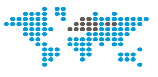 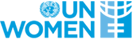 UN Women Strategic Note 2018-2022UN WOMEN Papua New Guinea COUNTRY OFFICESN REPORT 2022The report includes:Development results framework (DRF)










Report Date: 2/10/2022Impact3
SP Outcome 4 :  All women and girls live a life free from all forms of violence Impact3
SP Outcome 4 :  All women and girls live a life free from all forms of violence Related UN-Women SP Impact Area: 
Related UNDAF/ CCPD priority: 1) SN Country level Impact UNW: Impact 2: Women and girls live a life free from violence and women and girls are safe from all forms of violence in public spaces (aligned to the National GBV Strategy; 
2) Related to UNDAF Result:  ‘People’ Priority for Inclusive Human Development & Equitable Services; SP Outcome 4 and SDGs 1, 5, 10 & 11 - ToC in Annex 1)
Related national development priorities:Related UN-Women SP Impact Area: 
Related UNDAF/ CCPD priority: 1) SN Country level Impact UNW: Impact 2: Women and girls live a life free from violence and women and girls are safe from all forms of violence in public spaces (aligned to the National GBV Strategy; 
2) Related to UNDAF Result:  ‘People’ Priority for Inclusive Human Development & Equitable Services; SP Outcome 4 and SDGs 1, 5, 10 & 11 - ToC in Annex 1)
Related national development priorities:Related UN-Women SP Impact Area: 
Related UNDAF/ CCPD priority: 1) SN Country level Impact UNW: Impact 2: Women and girls live a life free from violence and women and girls are safe from all forms of violence in public spaces (aligned to the National GBV Strategy; 
2) Related to UNDAF Result:  ‘People’ Priority for Inclusive Human Development & Equitable Services; SP Outcome 4 and SDGs 1, 5, 10 & 11 - ToC in Annex 1)
Related national development priorities:Related UN-Women SP Impact Area: 
Related UNDAF/ CCPD priority: 1) SN Country level Impact UNW: Impact 2: Women and girls live a life free from violence and women and girls are safe from all forms of violence in public spaces (aligned to the National GBV Strategy; 
2) Related to UNDAF Result:  ‘People’ Priority for Inclusive Human Development & Equitable Services; SP Outcome 4 and SDGs 1, 5, 10 & 11 - ToC in Annex 1)
Related national development priorities:Related UN-Women SP Impact Area: 
Related UNDAF/ CCPD priority: 1) SN Country level Impact UNW: Impact 2: Women and girls live a life free from violence and women and girls are safe from all forms of violence in public spaces (aligned to the National GBV Strategy; 
2) Related to UNDAF Result:  ‘People’ Priority for Inclusive Human Development & Equitable Services; SP Outcome 4 and SDGs 1, 5, 10 & 11 - ToC in Annex 1)
Related national development priorities:Related UN-Women SP Impact Area: 
Related UNDAF/ CCPD priority: 1) SN Country level Impact UNW: Impact 2: Women and girls live a life free from violence and women and girls are safe from all forms of violence in public spaces (aligned to the National GBV Strategy; 
2) Related to UNDAF Result:  ‘People’ Priority for Inclusive Human Development & Equitable Services; SP Outcome 4 and SDGs 1, 5, 10 & 11 - ToC in Annex 1)
Related national development priorities:Related UN-Women SP Impact Area: 
Related UNDAF/ CCPD priority: 1) SN Country level Impact UNW: Impact 2: Women and girls live a life free from violence and women and girls are safe from all forms of violence in public spaces (aligned to the National GBV Strategy; 
2) Related to UNDAF Result:  ‘People’ Priority for Inclusive Human Development & Equitable Services; SP Outcome 4 and SDGs 1, 5, 10 & 11 - ToC in Annex 1)
Related national development priorities:Year
2018Year
2019Year
2020Year
2021Year
2022TotalOutcome 3.2
SN Outcome 2.2  Men and boys recognize women and girls' right to live lives free from violence (aligned to SP Output 12)

Related SP Outcome/Output:


Indicator 3.2A:  Number of prominent male champions advocating for EVAW.

Targets: 
Value: 50
Target Year: 2022
Value: 6
Notes: 1 increased
Target Year: 2019
Value: 10
Notes: 4 increased
Target Year: 2020
Value: 15
Notes: 5 increased
Target Year: 2021
Value: 0
Target Year: 2021
Value: 10
Target Year: 2021

Baseline: 
Value: 5 Year: 2017
Note: Governor Parkop, Jay Liasi, Des Yaninen, Dr Eric Kwa, Dr Alois Daton
Source: UNW report

Output 3.2.1
Key stakeholders and Public in PNG has access to information on GEEW.Indicator 3.2.1A:  Number of young people reached  throughout PNG who accessed UN Women  BCC campaign virtual platform

Targets: 
Value: 5000
Notes: The campaign new strategy is to  develop a virtual platform for youths to advocate on GEEW . We envision a reach of over 5000 youths and public members
Target Year: 2022

Baseline: 
Value: 50,000 Year: 2017
Notes: Sanap Wantaim media campaign reached 50, 000 via its activities in NCDC (2017 monitoring report).
Source: UNW  reports,Social Media Reports 

0.00
(core)

700,000.00
(non-core)

0.00
(core)

700,000.00
(non-core)

0.00
(core)

950,000.00
(non-core)

0.00
(core)

535,000.00
(non-core)

0.00
(core)

0.00
(non-core)

0.00
(core)

2,885,000.00
(non-core)Outcome 3.2
SN Outcome 2.2  Men and boys recognize women and girls' right to live lives free from violence (aligned to SP Output 12)

Related SP Outcome/Output:


Indicator 3.2A:  Number of prominent male champions advocating for EVAW.

Targets: 
Value: 50
Target Year: 2022
Value: 6
Notes: 1 increased
Target Year: 2019
Value: 10
Notes: 4 increased
Target Year: 2020
Value: 15
Notes: 5 increased
Target Year: 2021
Value: 0
Target Year: 2021
Value: 10
Target Year: 2021

Baseline: 
Value: 5 Year: 2017
Note: Governor Parkop, Jay Liasi, Des Yaninen, Dr Eric Kwa, Dr Alois Daton
Source: UNW report

Output 3.2.2
Output 2.2.2 Grassroots groups (NGOs, CBOs, FBOs),Government ,  individuals and other service providers are   sensitized and empowered  to prevent and respond to sexual harassment and other forms of violence against women.Indicator 3.2.2C:  Number of service providers offering essential service for key populations.

Targets: 
Value: 5
Notes: UN Women supported service providers offering SGBV services to key population,
Target Year: 2022

Baseline: 
Value: 3 Year: 2017
Notes: Community based organisations supporting survivors within NCDC ( NCD FSVAC, HRD, Population Service International)
Source: UNW reports, HRD reports

Indicator 3.2.2E:  Number of stakeholders reached through capacity building on Gender and Protection in emergencies and Prevention of Sexual Exploitation and Abuse.

Targets: 
Value: 10000
Notes: These are the people reached through capacity building on Gender and protection in emergencies and prevention of sexual exploitation and abuse
Target Year: 2022

Baseline: 
Value: 10000 Year: 2020
Notes: Reached with COVID - 19 awareness raising sessions
Source: Activity report

0.00
(core)

100,000.00
(non-core)

0.00
(core)

100,000.00
(non-core)

0.00
(core)

100,000.00
(non-core)

0.00
(core)

100,000.00
(non-core)

0.00
(core)

100,000.00
(non-core)

0.00
(core)

500,000.00
(non-core)Outcome 3.2
SN Outcome 2.2  Men and boys recognize women and girls' right to live lives free from violence (aligned to SP Output 12)

Related SP Outcome/Output:


Indicator 3.2A:  Number of prominent male champions advocating for EVAW.

Targets: 
Value: 50
Target Year: 2022
Value: 6
Notes: 1 increased
Target Year: 2019
Value: 10
Notes: 4 increased
Target Year: 2020
Value: 15
Notes: 5 increased
Target Year: 2021
Value: 0
Target Year: 2021
Value: 10
Target Year: 2021

Baseline: 
Value: 5 Year: 2017
Note: Governor Parkop, Jay Liasi, Des Yaninen, Dr Eric Kwa, Dr Alois Daton
Source: UNW report

Output 3.2.3
Media are able to challenge social norms around violenceIndicator 3.2.3A:  Number of male engagement initiatives / sensitization campaigns implemented to promote gender equality and positive masculinity.

Targets: 
Value: 3
Notes: Male engagement
Target Year: 2022

Baseline: 
Value: 2 Year: 2017
Notes: Engage and build capacity of men and boys in sports, performing arts, and media to promote GEWE issues, EVAW, Positive masculinity and Heforshe campaign.
Source: UNW reports

0.00
(core)

150,000.00
(non-core)

0.00
(core)

100,000.00
(non-core)

0.00
(core)

0.00
(non-core)

0.00
(core)

100,000.00
(non-core)

0.00
(core)

100,000.00
(non-core)

0.00
(core)

450,000.00
(non-core)Outcome 3.3
SN Outcome 2.3: Government departments have capacity to design and deliver safe and universally accessible public spaces (aligned to SP Output 12)

Related SP Outcome/Output:


Indicator 3.3A:  Reduced percentage of incidents of harassment and assault of women and girls in project sites

Targets: 
Value: 50%
Notes: Reduced percentage of incidents based on the records in 2017
Target Year: 2022
Value: 15%
Notes: Reduced percentage of incidents based on the records in 2017
Target Year: 2020
Value: 30%
Notes: Reduced percentage of incidents based on the records in 2017
Target Year: 2021
Value: 0
Notes: Not implemented in 2021
Target Year: 2021
Value: 40%
Target Year: 2021

Baseline: 
Value: 0% Year: 2017
Note: Project contributing to this  indicator has ended
Source: Police and other official records at project sites

Indicator 3.3B:  Percentage of women reporting reduced physical violence, and sexual violence and harassment at project sites

Targets: 
Value: 70%
Target Year: 2022
Value: 20%
Target Year: 2020
Value: 50%
Target Year: 2021
Value: 20%
Target Year: 2021
Value: 20%
Target Year: 2021

Baseline: 
Value: 0% Year: 2017
Source: UNW project baseline and endline research

Indicator 3.3C:  Number of gender-sensitive measures on safe public spaces/transport implemented by government.

Targets: 
Value: 10
Target Year: 2022
Value: 6
Target Year: 2020
Value: 8
Target Year: 2021
Value: 0
Notes: Not implemented in 2021
Target Year: 2021
Value: 1
Target Year: 2021

Baseline: 
Value: 2 Year: 2018
Note: Gerehu,Gordons Market Redevelopment (NCDC), Gender & Transport study in POM (RTA)
Source: UNW Report, Government work plans

Output 3.3.3
Provincial governments and other urban agents are able to design and deliver gender-sensitive and universally accessible public infrastructure and safe spaces, including marketsIndicator 3.3.3C:  Percentage of women and girls reporting improved safety in accessing public spaces at targeted  project sites

Targets: 
Value: 55
Notes: Project to scale out to various public space in Lae City .Note  ( over 55% of women and girls in targeted  public space will have increased safety through the project's interventions
Target Year: 2022

Baseline: 
Value: 30% Year: 2019
Notes: Lae Safe Public Transport Project baseline in 2019 showed less than 30% of females feel safe in  public space (market and bustop)
Source: UNW Baseline /endline 

Indicator 3.3.3D:  Number of gender responsive action plans developed by local authorities, public and private sector on safe public spaces for women and girls.

Targets: 
Value: 5
Notes: Control measures developed and implemented by local authorities. 
Target Year: 2022

Baseline: 
Value: 0 Year: 2022
Source: Meeting reports

0.00
(core)

2,825,000.00
(non-core)

0.00
(core)

3,225,000.00
(non-core)

0.00
(core)

2,025,000.00
(non-core)

0.00
(core)

2,025,000.00
(non-core)

0.00
(core)

2,025,000.00
(non-core)

0.00
(core)

12,125,000.00
(non-core)Outcome 3.4
SN Outcome 2.4 Violence Against Women and girls is prevented and quality essential services are available and accessible to survivors (Aligned to SP Output 11)

Related SP Outcome/Output:


Indicator 3.4A:  Proportion of target countries with laws and polices on VAWG/HP that adequately respond to the rights of all women and girls, including access to SRHR, are evidence based and in line with international HR standards and treaty bodies recommendations.

Targets: 
Value: TBD
Notes: To be identified after the availability of the baseline by Q1/ 2020
Target Year: 2020
Value: TBD
Notes: To be identified after the availability of the baseline by Q1/ 2020
Target Year: 2021
Value: 1
Notes: Law for Human Rights Defenders
Target Year: 2021
Value: 1
Notes: Developed Draft Human Rights Defenders Law
Target Year: 2022

Baseline: 
Value: 0 Year: 2019
Source: Program reports

Output 3.4.1
Output 3.4.1 (Spotlight Outcome 1): Legislative and policy frameworks, based on evidence and in line with international human rights standards, on all forms of violence against women and girls and harmful practices are in place and translated into plans ative and policy frameworks, based on evidence and in line with international human rights standards, on all forms of violence against women and girls and harmful practices are in place and translated into plansIndicator 3.4.1A:  Laws and policies are in place that guarantee the ability of women’s rights groups, autonomous social movements, CSOs and women human rights defenders/feminist activists to advance the human rights agenda

Targets: 
Value: 1
Notes: Draft Human Rights Defenders Law
Target Year: 2022

Baseline: 
Value: 0 Year: 2021
Source: From program reports

0.00
(core)

0.00
(non-core)

0.00
(core)

0.00
(non-core)

0.00
(core)

20,000.00
(non-core)

0.00
(core)

30,000.00
(non-core)

0.00
(core)

0.00
(non-core)

0.00
(core)

50,000.00
(non-core)Outcome 3.4
SN Outcome 2.4 Violence Against Women and girls is prevented and quality essential services are available and accessible to survivors (Aligned to SP Output 11)

Related SP Outcome/Output:


Indicator 3.4A:  Proportion of target countries with laws and polices on VAWG/HP that adequately respond to the rights of all women and girls, including access to SRHR, are evidence based and in line with international HR standards and treaty bodies recommendations.

Targets: 
Value: TBD
Notes: To be identified after the availability of the baseline by Q1/ 2020
Target Year: 2020
Value: TBD
Notes: To be identified after the availability of the baseline by Q1/ 2020
Target Year: 2021
Value: 1
Notes: Law for Human Rights Defenders
Target Year: 2021
Value: 1
Notes: Developed Draft Human Rights Defenders Law
Target Year: 2022

Baseline: 
Value: 0 Year: 2019
Source: Program reports

Output 3.4.2
Output 3.4.2 (Spotlight Outcome 2): National and sub-national systems and institutions enabled to plan, fund, and deliver multi-sectoral programmes that prevent and respond to VAWG, and harmful practices, including through the implementation of the SDGsIndicator 3.4.2A:  Number of key government officials trained on human rights and gender-equitable norms, attitudes and behaviours towards women and girls, including for those groups facing intersecting and multiple forms of discrimination

Targets: 
Value: 40
Target Year: 2022

Baseline: 
Value: 93 Year: 2021
Notes: Partner progress report 2021 - 93 duty bearers trained on human rights and gender equitable norms in 2021
Source: From program report, Registers

Indicator 3.4.2B:  Proportion of supported multi-stakeholder coordination mechanisms established at the highest level and/or strengthened composed of relevant stakeholders, with a clear mandate and governance structure and with annual work plans

Targets: 
Value: 3
Target Year: 2022

Baseline: 
Value: 3 Year: 2021
Notes: Existing coordination mechanisms supported and led by National FSVAC
Source: Project activity reports, and national reports

0.00
(core)

0.00
(non-core)

0.00
(core)

0.00
(non-core)

0.00
(core)

297,201.00
(non-core)

0.00
(core)

0.00
(non-core)

0.00
(core)

0.00
(non-core)

0.00
(core)

297,201.00
(non-core)Outcome 3.4
SN Outcome 2.4 Violence Against Women and girls is prevented and quality essential services are available and accessible to survivors (Aligned to SP Output 11)

Related SP Outcome/Output:


Indicator 3.4A:  Proportion of target countries with laws and polices on VAWG/HP that adequately respond to the rights of all women and girls, including access to SRHR, are evidence based and in line with international HR standards and treaty bodies recommendations.

Targets: 
Value: TBD
Notes: To be identified after the availability of the baseline by Q1/ 2020
Target Year: 2020
Value: TBD
Notes: To be identified after the availability of the baseline by Q1/ 2020
Target Year: 2021
Value: 1
Notes: Law for Human Rights Defenders
Target Year: 2021
Value: 1
Notes: Developed Draft Human Rights Defenders Law
Target Year: 2022

Baseline: 
Value: 0 Year: 2019
Source: Program reports

Output 3.4.3
Output 3.4.3 (Spotlight Outcome 3):  Gender inequitable social norms, attitudes and behaviours change at community and individual levels to prevent violence against women and girls and harmful practicesIndicator 3.4.3A:  Number of young women and girls, young men and boys who participate  in and out of school programmes that promote gender-equitable norms, attitudes and behaviours and exercise of rights, including reproductive rights

Targets: 
Value: 246,773
Notes: Number of young women, men, girls and boys reached through:
Schools and outreach: 46,773
Social Media: 100,000
Mainstream media:100,000
Target Year: 2022

Baseline: 
Value: 29, 846 Year: 2019
Notes: SANAP WANTAIM Report
Source: Program report, Activity reports

Indicator 3.4.3B:  Number of communities with advocacy platforms established and/or strengthened to promote gender-equitable norms, attitudes and behaviours, including in relation to women and girls’ sexuality and reproduction

Targets: 
Value: 29
Notes: Platforms are being established during programme intervention.
Target Year: 2022

Baseline: 
Value: 11 Year: 2021
Notes: Activity reports
Source: Activity reports, TORs of established platforms 

0.00
(core)

0.00
(non-core)

0.00
(core)

0.00
(non-core)

0.00
(core)

240,000.00
(non-core)

0.00
(core)

277,009.00
(non-core)

0.00
(core)

0.00
(non-core)

0.00
(core)

517,009.00
(non-core)Outcome 3.4
SN Outcome 2.4 Violence Against Women and girls is prevented and quality essential services are available and accessible to survivors (Aligned to SP Output 11)

Related SP Outcome/Output:


Indicator 3.4A:  Proportion of target countries with laws and polices on VAWG/HP that adequately respond to the rights of all women and girls, including access to SRHR, are evidence based and in line with international HR standards and treaty bodies recommendations.

Targets: 
Value: TBD
Notes: To be identified after the availability of the baseline by Q1/ 2020
Target Year: 2020
Value: TBD
Notes: To be identified after the availability of the baseline by Q1/ 2020
Target Year: 2021
Value: 1
Notes: Law for Human Rights Defenders
Target Year: 2021
Value: 1
Notes: Developed Draft Human Rights Defenders Law
Target Year: 2022

Baseline: 
Value: 0 Year: 2019
Source: Program reports

Output 3.4.4
Output 3.4.4 (Spotlight Outcome 4): Women and girls who experience violence and harmful practices use available, accessible, acceptable, and quality essential services including for long term recovery from violenceIndicator 3.4.4A:  Number of women and girls' survivors and their families, including groups facing multiple and intersecting forms or discrimination that have increased knowledge of and access to accompaniment/support initiatives including longer term recovery services

Targets: 
Value: 1300
Target Year: 2022

Baseline: 
Value: 4975 Year: 2021
Notes: Baseline from 2021 project progress report
Source: Activity reports, client registers, Program report

Indicator 3.4.4B:  Number of service providers who receive emergency supplies to enable them to remain available and accessible throughout COVID19 pandemic

Targets: 
Value: 15
Target Year: 2022

Baseline: 
Value: 23 Year: 2021
Notes: Baseline from project progress report
Source: Distribution list, Activity reports, inventory of the items

Indicator 3.4.4C:  Number of strengthened PNG Counsellors who are qualified, registered, practicing within the counselling code of practice, observing PNG cultural need, recognising and adopting international counselling practice standards

Targets: 
Value: 30
Target Year: 2022

Baseline: 
Value: 30 Year: 2021
Notes: Project progress report
Source: Training reports, project report

0.00
(core)

0.00
(non-core)

0.00
(core)

0.00
(non-core)

0.00
(core)

424,717.00
(non-core)

0.00
(core)

223,125.00
(non-core)

0.00
(core)

0.00
(non-core)

0.00
(core)

647,842.00
(non-core)Outcome 3.4
SN Outcome 2.4 Violence Against Women and girls is prevented and quality essential services are available and accessible to survivors (Aligned to SP Output 11)

Related SP Outcome/Output:


Indicator 3.4A:  Proportion of target countries with laws and polices on VAWG/HP that adequately respond to the rights of all women and girls, including access to SRHR, are evidence based and in line with international HR standards and treaty bodies recommendations.

Targets: 
Value: TBD
Notes: To be identified after the availability of the baseline by Q1/ 2020
Target Year: 2020
Value: TBD
Notes: To be identified after the availability of the baseline by Q1/ 2020
Target Year: 2021
Value: 1
Notes: Law for Human Rights Defenders
Target Year: 2021
Value: 1
Notes: Developed Draft Human Rights Defenders Law
Target Year: 2022

Baseline: 
Value: 0 Year: 2019
Source: Program reports

Output 3.4.5
Output 3.4.5 (Spotlight Outcome 6):  Women's rights groups, autonomous social movements and relevant CSOs, including those representing youth and groups facing multiple and intersecting forms of discrimination/marginalization, more effectively influence and advance progress on GEWE and ending VAWGIndicator 3.4.5A:  Number of jointly agreed recommendations produced as a result of multi-stakeholder dialogues that include representatives of groups facing multiple and intersecting forms of discrimination

Targets: 
Value: 5
Target Year: 2022

Baseline: 
Value: 5 Year: 2021
Notes: Project progress report
Source: Project report

Indicator 3.4.5B:  Number of women's rights groups, networks and relevant CSOs with strengthened capacities to network, partner and jointly advocate for progress on ending VAWG at local, national, regional and global levels

Targets: 
Value: 10
Target Year: 2022

Baseline: 
Value: 10 Year: 2021
Notes: Project progress report
Source: Training registers, Training reports, Action Points, Meeting reports

Indicator 3.4.5C:  Number of supported women's right groups and relevant CSOs using the appropriate accountability mechanisms for advocacy

Targets: 
Value: 10
Target Year: 2022

Baseline: 
Value: 10 Year: 2021
Notes: Project progress report
Source: Activity reports

Indicator 3.4.5D:  Number of women's rights groups and relevant CSOs representing groups facing multiple and intersecting forms of discrimination/marginalization that have strengthened capacities and support to design, implement, monitor and evaluate their own programmes on ending VAWG including DV/IPV and are able to contribute to COVID 19 response and prevention efforts.

Targets: 
Value: 10
Target Year: 2022

Baseline: 
Value: 10 Year: 2021
Notes: Project progress report
Source: Activity reports

Indicator 3.4.5E:  Number of women and girls organizations with increased knowledge rapid mechanisms to prevent and respond to sexual harassment and other forms of violence during the national general elections

Targets: 
Value: 50
Target Year: 2022
Value: 10
Target Year: 2021

Baseline: 
Value: 0 Year: 2021
Notes: Baseline will be collected throughout implementation
Source: Project report, training reports

0.00
(core)

0.00
(non-core)

0.00
(core)

0.00
(non-core)

0.00
(core)

665,415.00
(non-core)

0.00
(core)

2,900,074.00
(non-core)

0.00
(core)

0.00
(non-core)

0.00
(core)

3,565,489.00
(non-core)Outcome 3.4
SN Outcome 2.4 Violence Against Women and girls is prevented and quality essential services are available and accessible to survivors (Aligned to SP Output 11)

Related SP Outcome/Output:


Indicator 3.4A:  Proportion of target countries with laws and polices on VAWG/HP that adequately respond to the rights of all women and girls, including access to SRHR, are evidence based and in line with international HR standards and treaty bodies recommendations.

Targets: 
Value: TBD
Notes: To be identified after the availability of the baseline by Q1/ 2020
Target Year: 2020
Value: TBD
Notes: To be identified after the availability of the baseline by Q1/ 2020
Target Year: 2021
Value: 1
Notes: Law for Human Rights Defenders
Target Year: 2021
Value: 1
Notes: Developed Draft Human Rights Defenders Law
Target Year: 2022

Baseline: 
Value: 0 Year: 2019
Source: Program reports

Output 3.4.6
Spotlight Project Management CostsIndicator 3.4.6A:  Percentage of progress in managing the project annually

Targets: 
Value: 80%
Target Year: 2022

Baseline: 
Value: 0% Year: 2019
Source: Program report

0.00
(core)

0.00
(non-core)

0.00
(core)

0.00
(non-core)

0.00
(core)

943,419.00
(non-core)

0.00
(core)

750,755.00
(non-core)

0.00
(core)

0.00
(non-core)

0.00
(core)

1,694,174.00
(non-core)Total Resources for outcome 3.2 (core and non-core)Total Resources for outcome 3.2 (core and non-core)Total Resources for outcome 3.2 (core and non-core)0.00
(core)

950,000.00
(non-core)0.00
(core)

900,000.00
(non-core)0.00
(core)

1,050,000.00
(non-core)0.00
(core)

735,000.00
(non-core)0.00
(core)

200,000.00
(non-core)0.00
(core)

3,835,000.00
(non-core)Total Resources for outcome 3.3 (core and non-core)Total Resources for outcome 3.3 (core and non-core)Total Resources for outcome 3.3 (core and non-core)0.00
(core)

2,825,000.00
(non-core)0.00
(core)

3,225,000.00
(non-core)0.00
(core)

2,025,000.00
(non-core)0.00
(core)

2,025,000.00
(non-core)0.00
(core)

2,025,000.00
(non-core)0.00
(core)

12,125,000.00
(non-core)Total Resources for outcome 3.4 (core and non-core)Total Resources for outcome 3.4 (core and non-core)Total Resources for outcome 3.4 (core and non-core)0.00
(core)

0.00
(non-core)0.00
(core)

0.00
(non-core)0.00
(core)

2,590,752.00
(non-core)0.00
(core)

4,180,963.00
(non-core)0.00
(core)

0.00
(non-core)0.00
(core)

6,771,715.00
(non-core)Total Resources for impact area 3Total Resources for impact area 3Total Resources for impact area 30.00
(core)

3,775,000.00
(non-core)0.00
(core)

4,125,000.00
(non-core)0.00
(core)

5,665,752.00
(non-core)0.00
(core)

6,940,963.00
(non-core)0.00
(core)

2,225,000.00
(non-core)0.00
(core)

22,731,715.00
(non-core)Impact4
Women and girls contribute and have greater influence in building sustainable peace and resilience, and benefit equally from the prevention of natural disasters and conflicts and from humanitarian action.Impact4
Women and girls contribute and have greater influence in building sustainable peace and resilience, and benefit equally from the prevention of natural disasters and conflicts and from humanitarian action.Related UN-Women SP Impact Area: 
Related UNDAF/ CCPD priority: 1) SN Country Level Impact UNW: Women and youth in Bougainville and more empowered for a free, fair, transparent and violence-free Referendum in Bougainville (contributes to implementation of Bougainville Peace Agreement (BPA)); 
2) UNDAF ‘Peace’ priority for Promoting Inclusive, Governance, Justice & Peace; SP Outcome Area 5
Related national development priorities:Related UN-Women SP Impact Area: 
Related UNDAF/ CCPD priority: 1) SN Country Level Impact UNW: Women and youth in Bougainville and more empowered for a free, fair, transparent and violence-free Referendum in Bougainville (contributes to implementation of Bougainville Peace Agreement (BPA)); 
2) UNDAF ‘Peace’ priority for Promoting Inclusive, Governance, Justice & Peace; SP Outcome Area 5
Related national development priorities:Related UN-Women SP Impact Area: 
Related UNDAF/ CCPD priority: 1) SN Country Level Impact UNW: Women and youth in Bougainville and more empowered for a free, fair, transparent and violence-free Referendum in Bougainville (contributes to implementation of Bougainville Peace Agreement (BPA)); 
2) UNDAF ‘Peace’ priority for Promoting Inclusive, Governance, Justice & Peace; SP Outcome Area 5
Related national development priorities:Related UN-Women SP Impact Area: 
Related UNDAF/ CCPD priority: 1) SN Country Level Impact UNW: Women and youth in Bougainville and more empowered for a free, fair, transparent and violence-free Referendum in Bougainville (contributes to implementation of Bougainville Peace Agreement (BPA)); 
2) UNDAF ‘Peace’ priority for Promoting Inclusive, Governance, Justice & Peace; SP Outcome Area 5
Related national development priorities:Related UN-Women SP Impact Area: 
Related UNDAF/ CCPD priority: 1) SN Country Level Impact UNW: Women and youth in Bougainville and more empowered for a free, fair, transparent and violence-free Referendum in Bougainville (contributes to implementation of Bougainville Peace Agreement (BPA)); 
2) UNDAF ‘Peace’ priority for Promoting Inclusive, Governance, Justice & Peace; SP Outcome Area 5
Related national development priorities:Related UN-Women SP Impact Area: 
Related UNDAF/ CCPD priority: 1) SN Country Level Impact UNW: Women and youth in Bougainville and more empowered for a free, fair, transparent and violence-free Referendum in Bougainville (contributes to implementation of Bougainville Peace Agreement (BPA)); 
2) UNDAF ‘Peace’ priority for Promoting Inclusive, Governance, Justice & Peace; SP Outcome Area 5
Related national development priorities:Related UN-Women SP Impact Area: 
Related UNDAF/ CCPD priority: 1) SN Country Level Impact UNW: Women and youth in Bougainville and more empowered for a free, fair, transparent and violence-free Referendum in Bougainville (contributes to implementation of Bougainville Peace Agreement (BPA)); 
2) UNDAF ‘Peace’ priority for Promoting Inclusive, Governance, Justice & Peace; SP Outcome Area 5
Related national development priorities:Year
2018Year
2019Year
2020Year
2021Year
2022TotalOutcome 4.2
SN Outcome 3.2: Women and youth are more resilient and promote peace (aligned to SP Output 13)

Related SP Outcome/Output:


Indicator 4.2B:  (Deactivate) Outcome Indicator 3.2b: Number of women engaged in the delivery of a violence-free Referendum and continued women's participation in post-referendum activities

Targets: 
Value: 100
Target Year: 2019
Value: 150
Target Year: 2020
Value: 200
Target Year: 2021

Baseline: 
Value: 0 Year: 2017
Source: Project Quarterly Monitoring Reports, Annual Review Reports

Indicator 4.2C:  Proportion of women & youth participating in decision-making roles and peacebuilding mechanisms within communities

Targets: 
Value: 10%
Notes: Percentage of total population of women and youth who are participating in decision - making and peacebuilding initiatives.
Target Year: 2022

Baseline: 
Value: TBA Year: 2022
Note: Waiting for the baseline
Source: Baseline and end line evaluation.

Output 4.2.2
Output 3.2.2: Increased opportunities and incentives for women, youth, and persons with disabilities to support social cohesion, peace and security in broader peacebuilding processes in Bougainville.Indicator 4.2.2A:  Number of documented stories on women's participation in Bougainville peace processes

Targets: 
Value: 5
Notes: Positive and negative stories documented on women's participation in Bougainville peace process
Target Year: 2022

Baseline: 
Value: 0 Year: 2022
Source: Testimonies, reports

0.00
(core)

184,716.00
(non-core)

0.00
(core)

92,358.00
(non-core)

0.00
(core)

200,000.00
(non-core)

0.00
(core)

200,000.00
(non-core)

0.00
(core)

200,000.00
(non-core)

0.00
(core)

877,074.00
(non-core)Outcome 4.3
Outcome 4.3 3 Women and girls in the highlands region in PNG affected by crisis, lead, participate in, and benefit from response and recovery, inclusive peace-building to reduce conflict and improve development (GYPI Highlands project goal)”

Related SP Outcome/Output:


Indicator 4.3A:  (Deactivate) Number of community mobilisers and service providers operating within established referral pathways at district level in Southern Highlands and Hela province.

Targets: 
Value: 100
Target Year: 2019
Value: 150
Notes: 50 additional community mobilizers/ service providers
Target Year: 2020
Value: 200
Notes: 50 additional community mobilizers/ service providers
Target Year: 2021
Value: 30
Target Year: 2021

Baseline: 
Value: 0 Year: 2018
Source: LEP project reports

Output 4.3.4
Effective referral pathways are coordinated and established for women and children (and some men) at risk, or experiencing, PSEA, GBV and sorcery related violenceIndicator 4.3.4A:  Number of survivors of gender based violence accessing UN Women supported community based referral pathways.

Targets: 
Value: 400
Notes: Number of people accessing gbv services
Target Year: 2022

Baseline: 
Value: 360 Year: 2020
Notes: Meri Safe Gorokoka records
Source: Client registers, project reports

0.00
(core)

0.00
(non-core)

0.00
(core)

0.00
(non-core)

0.00
(core)

0.00
(non-core)

0.00
(core)

0.00
(non-core)

0.00
(core)

0.00
(non-core)

0.00
(core)

0.00
(non-core)Outcome 4.3
Outcome 4.3 3 Women and girls in the highlands region in PNG affected by crisis, lead, participate in, and benefit from response and recovery, inclusive peace-building to reduce conflict and improve development (GYPI Highlands project goal)”

Related SP Outcome/Output:


Indicator 4.3A:  (Deactivate) Number of community mobilisers and service providers operating within established referral pathways at district level in Southern Highlands and Hela province.

Targets: 
Value: 100
Target Year: 2019
Value: 150
Notes: 50 additional community mobilizers/ service providers
Target Year: 2020
Value: 200
Notes: 50 additional community mobilizers/ service providers
Target Year: 2021
Value: 30
Target Year: 2021

Baseline: 
Value: 0 Year: 2018
Source: LEP project reports

Output 4.3.5
Targeted government institutions have enhanced capacity to prevent and respond to inter-group conflict through more effective participation of women and young people (HABP Outcomes 1.2 and 3.1)Indicator 4.3.5B:  Number of Community Mobilizers (women and men including young men and women) trained in leadership and conflict management with UN Women support .

Targets: 
Value: 120
Notes: community mobilizers in each of the 6 targeted districts
Target Year: 2022

Baseline: 
Value: 100 Year: 2019
Source: Project reports

0.00
(core)

0.00
(non-core)

0.00
(core)

150,000.00
(non-core)

0.00
(core)

0.00
(non-core)

0.00
(core)

274,860.00
(non-core)

0.00
(core)

0.00
(non-core)

0.00
(core)

424,860.00
(non-core)Outcome 4.3
Outcome 4.3 3 Women and girls in the highlands region in PNG affected by crisis, lead, participate in, and benefit from response and recovery, inclusive peace-building to reduce conflict and improve development (GYPI Highlands project goal)”

Related SP Outcome/Output:


Indicator 4.3A:  (Deactivate) Number of community mobilisers and service providers operating within established referral pathways at district level in Southern Highlands and Hela province.

Targets: 
Value: 100
Target Year: 2019
Value: 150
Notes: 50 additional community mobilizers/ service providers
Target Year: 2020
Value: 200
Notes: 50 additional community mobilizers/ service providers
Target Year: 2021
Value: 30
Target Year: 2021

Baseline: 
Value: 0 Year: 2018
Source: LEP project reports

Output 4.3.6
Women and young people effectively engage in community-level peace-building mechanisms to prevent and respond to inter-group conflict (HABP Outcome 1.1 and 2.1)Indicator 4.3.6F:  Number of women affiliated to young women network advocating for their rights

Targets: 
Value: 6
Notes: 1 Network in each targeted district
Target Year: 2022

Baseline: 
Value: 0 Year: 2021
Source: Activity reports

Indicator 4.3.6G:  Number of family teams established in target community

Targets: 
Value: 30
Notes: 5 Family teams established in each of the 6 targeted districts
Target Year: 2022

Baseline: 
Value: 0 Year: 2021
Source: Activity reports, 

0.00
(core)

0.00
(non-core)

0.00
(core)

40,000.00
(non-core)

0.00
(core)

0.00
(non-core)

0.00
(core)

0.00
(non-core)

0.00
(core)

0.00
(non-core)

0.00
(core)

40,000.00
(non-core)Total Resources for outcome 4.2 (core and non-core)Total Resources for outcome 4.2 (core and non-core)Total Resources for outcome 4.2 (core and non-core)0.00
(core)

184,716.00
(non-core)0.00
(core)

92,358.00
(non-core)0.00
(core)

200,000.00
(non-core)0.00
(core)

200,000.00
(non-core)0.00
(core)

200,000.00
(non-core)0.00
(core)

877,074.00
(non-core)Total Resources for outcome 4.3 (core and non-core)Total Resources for outcome 4.3 (core and non-core)Total Resources for outcome 4.3 (core and non-core)0.00
(core)

0.00
(non-core)0.00
(core)

190,000.00
(non-core)0.00
(core)

0.00
(non-core)0.00
(core)

274,860.00
(non-core)0.00
(core)

0.00
(non-core)0.00
(core)

464,860.00
(non-core)Total Resources for impact area 4Total Resources for impact area 4Total Resources for impact area 40.00
(core)

184,716.00
(non-core)0.00
(core)

282,358.00
(non-core)0.00
(core)

200,000.00
(non-core)0.00
(core)

474,860.00
(non-core)0.00
(core)

200,000.00
(non-core)0.00
(core)

1,341,934.00
(non-core)Impact1
SP Outcome 2: Women fully and effectively participate in and have equal opportunities for leadership at all levels of decision-making in political and public lifeImpact1
SP Outcome 2: Women fully and effectively participate in and have equal opportunities for leadership at all levels of decision-making in political and public lifeRelated UN-Women SP Impact Area: 
Related UNDAF/ CCPD priority: By 2022, Government and non-governmental institutions demonstrate improved transparency, accountability, delivery of justice and promotion of peace and security
Related national development priorities:Related UN-Women SP Impact Area: 
Related UNDAF/ CCPD priority: By 2022, Government and non-governmental institutions demonstrate improved transparency, accountability, delivery of justice and promotion of peace and security
Related national development priorities:Related UN-Women SP Impact Area: 
Related UNDAF/ CCPD priority: By 2022, Government and non-governmental institutions demonstrate improved transparency, accountability, delivery of justice and promotion of peace and security
Related national development priorities:Related UN-Women SP Impact Area: 
Related UNDAF/ CCPD priority: By 2022, Government and non-governmental institutions demonstrate improved transparency, accountability, delivery of justice and promotion of peace and security
Related national development priorities:Related UN-Women SP Impact Area: 
Related UNDAF/ CCPD priority: By 2022, Government and non-governmental institutions demonstrate improved transparency, accountability, delivery of justice and promotion of peace and security
Related national development priorities:Related UN-Women SP Impact Area: 
Related UNDAF/ CCPD priority: By 2022, Government and non-governmental institutions demonstrate improved transparency, accountability, delivery of justice and promotion of peace and security
Related national development priorities:Related UN-Women SP Impact Area: 
Related UNDAF/ CCPD priority: By 2022, Government and non-governmental institutions demonstrate improved transparency, accountability, delivery of justice and promotion of peace and security
Related national development priorities:Year
2018Year
2019Year
2020Year
2021Year
2022TotalOutcome 1.1
Women fully and effectively participate in and have equal opportunity for leadership at all levels of decision-making in political and public life (Aligned to SP Output 4)

Related SP Outcome/Output:


Indicator 1.1D:  Number of political party endorsed female candidates contesting the 2022 NGE.

Targets: 
Value: 70
Target Year: 2022

Baseline: 
Value: 0 Year: 2021
Source: Political party candidate lists

Indicator 1.1E:  Percentage of people supporting and voting for women in the 2022 NGE

Targets: 
Value: 5%
Notes: Election results
Target Year: 2022

Baseline: 
Value: 2% Year: 2017
Note: Election results
Source: Election results

Indicator 1.1F:  Number of seats in national parliament held by women.

Targets: 
Value: 3
Target Year: 2022

Baseline: 
Value: 3 Year: 2016
Source: Election results

Indicator 1.1G:  Evidence of up-to-date gender-responsive laws and policies

Targets: 
Value: Yes
Notes: Updated ABG gender policy and national gender policy. Legislation on Temporary Special Measures.
Target Year: 2022

Baseline: 
Value: No Year: 2019
Note: Outdated gender policies
Source: Activity reports and updated policy documents.

Output 1.1.1
A cadre of interested, diverse and capable women political leaders is formed at national and sub-national levels (OUTPUT 2)Indicator 1.1.1A:  Number of women trained to undertake their roles efficiently in subnational governance structures.

Targets: 
Value: 90
Notes: PLAW, ABG ComGov
Target Year: 2022

Baseline: 
Value: 250 Year: 2021
Notes: Work with ABG Community Government and launch of first PLAW cohort
Source: Reports

Indicator 1.1.1B:  Percentage of young women that have increased confidence and strengthened leadership skills following their participation in leadership training.

Targets: 
Value: 50
Notes: BWF, YWCA
Target Year: 2022

Baseline: 
Value: 20 Year: 2021
Notes: Partnership with BWF
Source: Pre and Post Activity Assessment Reports 

Indicator 1.1.1D:  Percentage of ABG government officials that have increased knowledge of inclusive decision-making and women's rights to participate in politics.

Targets: 
Value: 60%
Notes: Endline Evaluation
Target Year: 2022

Baseline: 
Value: 520 Year: 2021
Notes: Training of Community Government Reps
Source: Pre and Prost Activity Assessment Reports

0.00
(core)

0.00
(non-core)

0.00
(core)

709,375.00
(non-core)

0.00
(core)

0.00
(non-core)

0.00
(core)

1,649,515.00
(non-core)

0.00
(core)

0.00
(non-core)

0.00
(core)

2,358,890.00
(non-core)Outcome 1.1
Women fully and effectively participate in and have equal opportunity for leadership at all levels of decision-making in political and public life (Aligned to SP Output 4)

Related SP Outcome/Output:


Indicator 1.1D:  Number of political party endorsed female candidates contesting the 2022 NGE.

Targets: 
Value: 70
Target Year: 2022

Baseline: 
Value: 0 Year: 2021
Source: Political party candidate lists

Indicator 1.1E:  Percentage of people supporting and voting for women in the 2022 NGE

Targets: 
Value: 5%
Notes: Election results
Target Year: 2022

Baseline: 
Value: 2% Year: 2017
Note: Election results
Source: Election results

Indicator 1.1F:  Number of seats in national parliament held by women.

Targets: 
Value: 3
Target Year: 2022

Baseline: 
Value: 3 Year: 2016
Source: Election results

Indicator 1.1G:  Evidence of up-to-date gender-responsive laws and policies

Targets: 
Value: Yes
Notes: Updated ABG gender policy and national gender policy. Legislation on Temporary Special Measures.
Target Year: 2022

Baseline: 
Value: No Year: 2019
Note: Outdated gender policies
Source: Activity reports and updated policy documents.

Output 1.1.2
Women are promoted as leaders in gender sensitive political institutions (OUTPUT 4)Indicator 1.1.2B:  Number of women leaders and relevant WPPL stakeholders that attend forums/meetings promoting coordination on WPPL.

Targets: 
Value: 100
Target Year: 2022

Baseline: 
Value: 145 Year: 2021
Notes: Coordination meetings (Community of practice; Programme Board); Advocacy workshops
Source: Activity reports, meeting minutes (COP and PB meetings)

Indicator 1.1.2C:  Percentage of government officials that have increased knowledge of gender equality, inclusive decision-making and women's right to participate in politics.

Targets: 
Value: 80%
Target Year: 2022

Baseline: 
Value: 0 Year: 2021
Source: Pre and Post Assessment Activity Reports

0.00
(core)

0.00
(non-core)

0.00
(core)

821,827.00
(non-core)

0.00
(core)

0.00
(non-core)

0.00
(core)

336,695.00
(non-core)

0.00
(core)

0.00
(non-core)

0.00
(core)

1,158,522.00
(non-core)Outcome 1.1
Women fully and effectively participate in and have equal opportunity for leadership at all levels of decision-making in political and public life (Aligned to SP Output 4)

Related SP Outcome/Output:


Indicator 1.1D:  Number of political party endorsed female candidates contesting the 2022 NGE.

Targets: 
Value: 70
Target Year: 2022

Baseline: 
Value: 0 Year: 2021
Source: Political party candidate lists

Indicator 1.1E:  Percentage of people supporting and voting for women in the 2022 NGE

Targets: 
Value: 5%
Notes: Election results
Target Year: 2022

Baseline: 
Value: 2% Year: 2017
Note: Election results
Source: Election results

Indicator 1.1F:  Number of seats in national parliament held by women.

Targets: 
Value: 3
Target Year: 2022

Baseline: 
Value: 3 Year: 2016
Source: Election results

Indicator 1.1G:  Evidence of up-to-date gender-responsive laws and policies

Targets: 
Value: Yes
Notes: Updated ABG gender policy and national gender policy. Legislation on Temporary Special Measures.
Target Year: 2022

Baseline: 
Value: No Year: 2019
Note: Outdated gender policies
Source: Activity reports and updated policy documents.

Output 1.1.3
Women are perceived as equally legitimate and effective political leaders as men (OUTPUT 3)Indicator 1.1.3C:  Number of women's groups, networks and CSOs with strengthened capacities to network, partner and advocate for women's political participation at the local, regional and national level.

Targets: 
Value: 20
Notes: Two groups per province
Target Year: 2022

Baseline: 
Value: 50 Year: 2021
Notes: Networks/CBOs reached through advocacy and coalition building workshops
Source: Activity reports

Indicator 1.1.3D:  Number of people reached by WIL campaigns, documentaries and communication products.

Targets: 
Value: 200,000
Target Year: 2022

Baseline: 
Value: 100,000 Year: 2021
Notes: Facebook reach of communications materials
Source: Activity reports, social media reach 

Indicator 1.1.3F:  Number of action/advocacy plans developed and implemented by women leaders to advance WPPL.

Targets: 
Value: 10
Target Year: 2022

Baseline: 
Value: 20 Year: 2021
Source: Activity reports, interviews

0.00
(core)

0.00
(non-core)

0.00
(core)

300,000.00
(non-core)

0.00
(core)

0.00
(non-core)

0.00
(core)

362,879.00
(non-core)

0.00
(core)

0.00
(non-core)

0.00
(core)

662,879.00
(non-core)Outcome 1.1
Women fully and effectively participate in and have equal opportunity for leadership at all levels of decision-making in political and public life (Aligned to SP Output 4)

Related SP Outcome/Output:


Indicator 1.1D:  Number of political party endorsed female candidates contesting the 2022 NGE.

Targets: 
Value: 70
Target Year: 2022

Baseline: 
Value: 0 Year: 2021
Source: Political party candidate lists

Indicator 1.1E:  Percentage of people supporting and voting for women in the 2022 NGE

Targets: 
Value: 5%
Notes: Election results
Target Year: 2022

Baseline: 
Value: 2% Year: 2017
Note: Election results
Source: Election results

Indicator 1.1F:  Number of seats in national parliament held by women.

Targets: 
Value: 3
Target Year: 2022

Baseline: 
Value: 3 Year: 2016
Source: Election results

Indicator 1.1G:  Evidence of up-to-date gender-responsive laws and policies

Targets: 
Value: Yes
Notes: Updated ABG gender policy and national gender policy. Legislation on Temporary Special Measures.
Target Year: 2022

Baseline: 
Value: No Year: 2019
Note: Outdated gender policies
Source: Activity reports and updated policy documents.

Output 1.1.4
Legal and policy frameworks promote gender balance in political decision-making bodies. (OUTPUT 1)Indicator 1.1.4A:  Number of new and/or amended legal and policy frameworks that promote women’s political participation and leadership.

Targets: 
Value: 3
Notes: National gender policy review, ABG gender policy review, ABG Partnerships policy creation
Target Year: 2022

Baseline: 
Value: 0 Year: 2021
Notes: ABG Policy review process initiated in Q4 2021, to be completed in 2022
Source: Project Reports

Indicator 1.1.4C:  Number of learning exchanges conducted for government, CSOs, academia, women leaders and development partners that strengthen collaboration and coordination at the local, national and regional level to advance gender-responsive legal and policy frameworks.

Targets: 
Value: 11
Target Year: 2022

Baseline: 
Value: 11 Year: 2021
Notes: Advocacy workshop panel discussions; Community of Practice online learning series
Source: Community of Practice learning exchanges, panel discussion reports

0.00
(core)

0.00
(non-core)

0.00
(core)

80,000.00
(non-core)

0.00
(core)

0.00
(non-core)

0.00
(core)

286,030.00
(non-core)

0.00
(core)

0.00
(non-core)

0.00
(core)

366,030.00
(non-core)Total Resources for outcome 1.1 (core and non-core)Total Resources for outcome 1.1 (core and non-core)Total Resources for outcome 1.1 (core and non-core)0.00
(core)

0.00
(non-core)0.00
(core)

1,911,202.00
(non-core)0.00
(core)

0.00
(non-core)0.00
(core)

2,635,119.00
(non-core)0.00
(core)

0.00
(non-core)0.00
(core)

4,546,321.00
(non-core)Total Resources for impact area 1Total Resources for impact area 1Total Resources for impact area 10.00
(core)

0.00
(non-core)0.00
(core)

1,911,202.00
(non-core)0.00
(core)

0.00
(non-core)0.00
(core)

2,635,119.00
(non-core)0.00
(core)

0.00
(non-core)0.00
(core)

4,546,321.00
(non-core)Impact2
SP Outcome 2 : Women are empowered to pursue economic opportunities for improved and sustainable livelihoods. (Aligned to SP Output 9 & 10)Impact2
SP Outcome 2 : Women are empowered to pursue economic opportunities for improved and sustainable livelihoods. (Aligned to SP Output 9 & 10)Related UN-Women SP Impact Area: 
Related UNDAF/ CCPD priority: UNDAF Results:  Prosperity ,  By 2022, all people in Papua New Guinea, including marginalized and vulnerable populations, benefit from shared prosperity and contribute to growth and development that is equitable, inclusive and sustainable.
Related national development priorities:Related UN-Women SP Impact Area: 
Related UNDAF/ CCPD priority: UNDAF Results:  Prosperity ,  By 2022, all people in Papua New Guinea, including marginalized and vulnerable populations, benefit from shared prosperity and contribute to growth and development that is equitable, inclusive and sustainable.
Related national development priorities:Related UN-Women SP Impact Area: 
Related UNDAF/ CCPD priority: UNDAF Results:  Prosperity ,  By 2022, all people in Papua New Guinea, including marginalized and vulnerable populations, benefit from shared prosperity and contribute to growth and development that is equitable, inclusive and sustainable.
Related national development priorities:Related UN-Women SP Impact Area: 
Related UNDAF/ CCPD priority: UNDAF Results:  Prosperity ,  By 2022, all people in Papua New Guinea, including marginalized and vulnerable populations, benefit from shared prosperity and contribute to growth and development that is equitable, inclusive and sustainable.
Related national development priorities:Related UN-Women SP Impact Area: 
Related UNDAF/ CCPD priority: UNDAF Results:  Prosperity ,  By 2022, all people in Papua New Guinea, including marginalized and vulnerable populations, benefit from shared prosperity and contribute to growth and development that is equitable, inclusive and sustainable.
Related national development priorities:Related UN-Women SP Impact Area: 
Related UNDAF/ CCPD priority: UNDAF Results:  Prosperity ,  By 2022, all people in Papua New Guinea, including marginalized and vulnerable populations, benefit from shared prosperity and contribute to growth and development that is equitable, inclusive and sustainable.
Related national development priorities:Related UN-Women SP Impact Area: 
Related UNDAF/ CCPD priority: UNDAF Results:  Prosperity ,  By 2022, all people in Papua New Guinea, including marginalized and vulnerable populations, benefit from shared prosperity and contribute to growth and development that is equitable, inclusive and sustainable.
Related national development priorities:Year
2018Year
2019Year
2020Year
2021Year
2022TotalOutcome 2.1
National, provincial and district plans, legislations, policies, strategies, budgets and justice mechanisms adopted and implemented to strengthen women’s economic empowerment

Related SP Outcome/Output:


Indicator 2.1A:  Laws and Policies are implemented to strengthen women's economic opportunities, decent work and social protection of women

Targets: 
Value: 3
Notes: Informal Economy Policy
National Voice Strategy
National Agriculture Gender Policy
Target Year: 2020
Value: 3 - IE Revised Policy, Safe Market Operations Guidelines and Checklist
Notes: IE Revised Policy, Safe Market Operations Guidelines and Checklist
Target Year: 2021

Baseline: 
Value: 0 Year: 2019
Note: New Impact Area
Source: UN Women and Duty Bearer Reports, Policy Documents

Output 2.1.1
Duty bearers capacity strengthened to develop and implement gender responsive policies, strategies, plans and budgets that improves women's access to economic opportunitiesIndicator 2.1.1A:  Number of duty bearers trained and  supported to develop and implement  gender responsive policies programs that promote women's livelihood activities in markets.

Targets: 
Value: 500
Notes: Same duties bearers reached in 2021
Target Year: 2022

Baseline: 
Value: 500 Duty Bearers Trained Year: 2021
Notes: Number of duty bearers trained and  supported to develop and implement  gender responsive policies programs that promote women's livelihood activities in markets.
Source: UN Women Reports with training register and participant feedback, partner reports and media articles

Indicator 2.1.1B:  Percentage of market vendors who demonstrate their basic understanding of Market Operations Plans/ Guidelines/ Policies (including those related to COVID 19 hygiene practices) after awareness raising and/or information sharing by duty bearers and UN Women

Targets: 
Value: 70%
Target Year: 2022

Baseline: 
Value: 50% Year: 2020
Source: Rapid Assessment, UN Women monitoring reports

Indicator 2.1.1C:  Number of established market vendors associations that report they can influence and effect decisions on market operating conditions

Targets: 
Value: 11
Notes: 11 MVAs across 11 project locations
Target Year: 2022

Baseline: 
Value: 4 MVAs (POM, LAE, KIMBE, WEWAK) Year: 2021
Notes: Number of established market vendors associations that report they can influence and affect decisions on market operating conditions
Source: Minutes of meetings, policies changes influenced, 

0.00
(core)

0.00
(non-core)

0.00
(core)

0.00
(non-core)

0.00
(core)

0.00
(non-core)

0.00
(core)

405,000.00
(non-core)

0.00
(core)

0.00
(non-core)

0.00
(core)

405,000.00
(non-core)Outcome 2.2
Socio-economic security of urban and rural women improved

Related SP Outcome/Output:


Indicator 2.2A:  More women have the skills and knowledge to expand their business and have greater control over their income

Targets: 
Value: 500
Notes: Across all WEE Projects
Target Year: 2020
Value: 500
Notes: Women reached through UN Women Livelihoods skills building activities are able to use these new information and skills to expand their business and increase their income, the are also able to make decisions about that use of their income.
Target Year: 2021

Baseline: 
Value: 0 Year: 2019
Note: New Impact Area
Source: UN Women Reports and Government Reports

Output 2.2.1
Women entrepreneurs and farmers are empowered to pursue economic opportunities and have greater control over their incomeIndicator 2.2.1A:  Percentage of women entrepreneurs and farmers who reported ability to make decisions over the use of their income.

Targets: 
Value: 80%
Target Year: 2022

Baseline: 
Value: 50% Year: 2021
Notes: Market assessment reports
Source: UN Women Reports

Indicator 2.2.1B:  Number of vendors trained on financial literacy and business development

Targets: 
Value: 1000
Target Year: 2022

Baseline: 
Value: 311 Year: 2021
Notes: Part of the Livelihoods trainings in 2021
Source: Training registers, UN Women Reports, 

Indicator 2.2.1C:  Percentage change in market vendors’ who reported an increase in disposable income.

Targets: 
Value: 60%
Target Year: 2022

Baseline: 
Value: 43% Year: 2021
Notes: UN Women market assessment reports, rapid assessment, KII
Source: Annual project evaluation, Income records. 

Indicator 2.2.1D:  Number of trained market vendors supported with affordable finance to start their businesses

Targets: 
Value: 160
Notes: UNCDF Partnership
Target Year: 2022

Baseline: 
Value: 0 Year: 2021
Source: Activity reports and vendors registers

Indicator 2.2.1E:  Number of market vendors and users (by gender) reached with messages on gender equality and women’s rights

Targets: 
Value: 100,000
Notes: PSA, Community Awareness, TV, Radio
Target Year: 2022

Baseline: 
Value: 58,443 Year: 2021
Notes: Awareness Reach
Source: Activity reports and registers, pictures

0.00
(core)

0.00
(non-core)

0.00
(core)

0.00
(non-core)

0.00
(core)

0.00
(non-core)

25,150.00
(core)

1,284,185.00
(non-core)

0.00
(core)

0.00
(non-core)

25,150.00
(core)

1,284,185.00
(non-core)Outcome 2.3
Services are gender responsive and enhances women's economic opportunities and livelihoods

Related SP Outcome/Output:


Indicator 2.3A:  Market and public facilities are more reflective of needs of women and unlocks their economic potentials

Targets: 
Value: 2000
Notes: All WEE Projects
Target Year: 2020
Value: 0
Notes: No implementation in 2021
Target Year: 2021

Baseline: 
Value: 0 Year: 2019
Note: New Impact Area
Source: UN Women, Government Partner Reports

Output 2.3.1
Market facilities are gender responsive, accessible, resilient to disaster, safe, for women in the pursuit of their livelihoodsIndicator 2.3.1A:  Percentage of UN Women supported markets with 50 plus score implementing gender sensitive governance systems, transparent accounting systems that promote women’s economic empowerment and safety,

Targets: 
Value: 60%
Notes: 60% of UN Women supported markets improve market safety and governance systems
Target Year: 2022

Baseline: 
Value: 0 Year: 2021
Source: UN Women reports, assessment

0.00
(core)

0.00
(non-core)

0.00
(core)

0.00
(non-core)

0.00
(core)

0.00
(non-core)

0.00
(core)

870,000.00
(non-core)

0.00
(core)

0.00
(non-core)

0.00
(core)

870,000.00
(non-core)Total Resources for outcome 2.1 (core and non-core)Total Resources for outcome 2.1 (core and non-core)Total Resources for outcome 2.1 (core and non-core)0.00
(core)

0.00
(non-core)0.00
(core)

0.00
(non-core)0.00
(core)

0.00
(non-core)0.00
(core)

405,000.00
(non-core)0.00
(core)

0.00
(non-core)0.00
(core)

405,000.00
(non-core)Total Resources for outcome 2.2 (core and non-core)Total Resources for outcome 2.2 (core and non-core)Total Resources for outcome 2.2 (core and non-core)0.00
(core)

0.00
(non-core)0.00
(core)

0.00
(non-core)0.00
(core)

0.00
(non-core)25,150.00
(core)

1,284,185.00
(non-core)0.00
(core)

0.00
(non-core)25,150.00
(core)

1,284,185.00
(non-core)Total Resources for outcome 2.3 (core and non-core)Total Resources for outcome 2.3 (core and non-core)Total Resources for outcome 2.3 (core and non-core)0.00
(core)

0.00
(non-core)0.00
(core)

0.00
(non-core)0.00
(core)

0.00
(non-core)0.00
(core)

870,000.00
(non-core)0.00
(core)

0.00
(non-core)0.00
(core)

870,000.00
(non-core)Total Resources for impact area 2Total Resources for impact area 2Total Resources for impact area 20.00
(core)

0.00
(non-core)0.00
(core)

0.00
(non-core)0.00
(core)

0.00
(non-core)25,150.00
(core)

2,559,185.00
(non-core)0.00
(core)

0.00
(non-core)25,150.00
(core)

2,559,185.00
(non-core)